Básničky - Části těla Cíl: Jednotné a množné číslo částí těla, slovesaBásničky jsou zaměřené na části těla. První básnička obsahuje slovní zásobu částí těla jednotného čísla. Tyto básničky jsou vhodnější, než například písnička: Hlava, ramena, kolena, palce, oči, uši, pusa, nos.Dětem můžeme ukázat obrázek, následně pak děti na sobě předvádí a ukazují. Básnička doprovázená pohybem je pro děti vždy zábavnější. Tuto básničku se děti mohou i naučit. Další básničky obsahují části těla v množném čísle v souvislosti se slovesy. Básničku mohou děti opět předvádět a podívat se i na obrázek.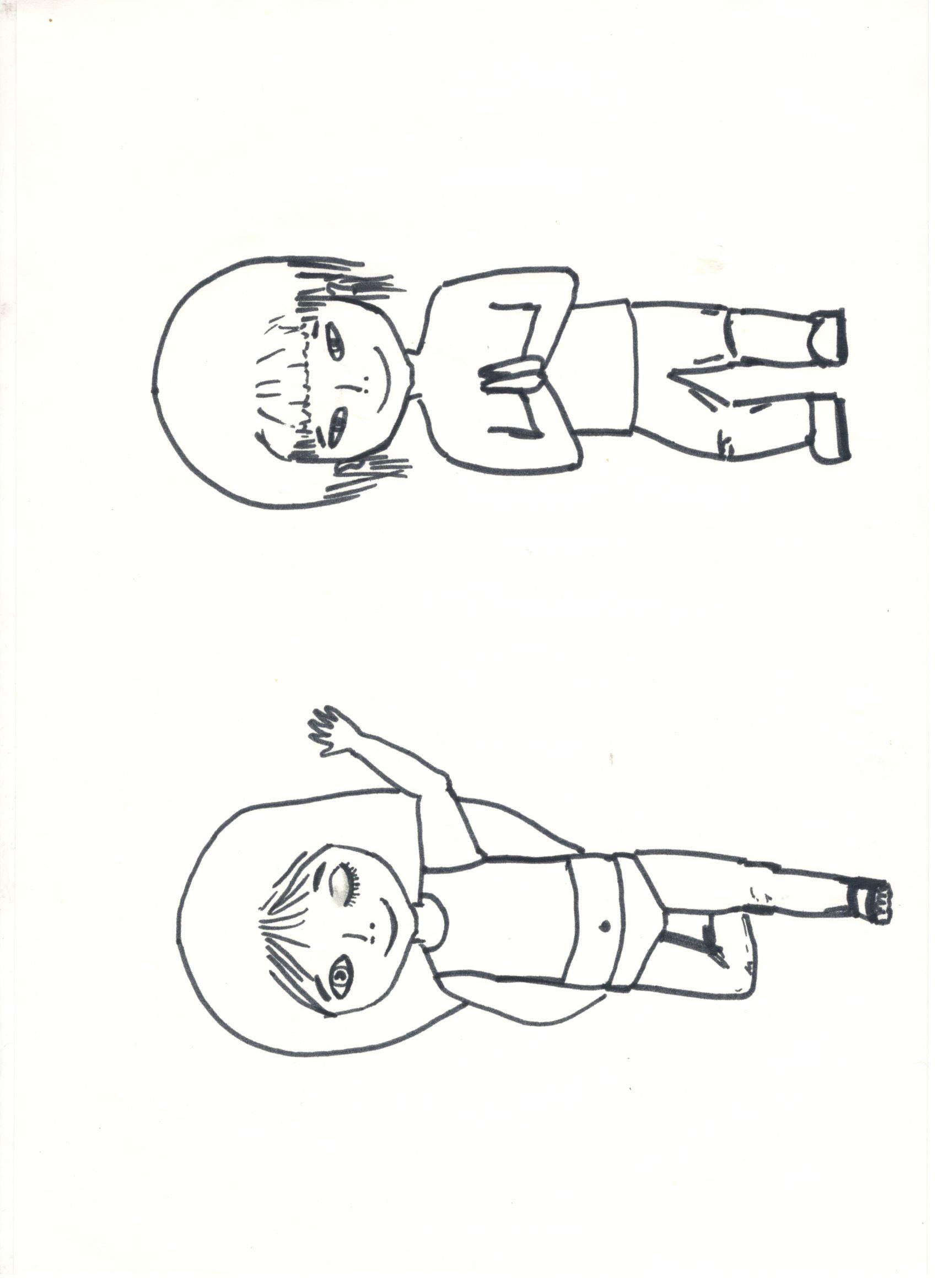 Jedna noha, jedna ruka,jedno oko na mě mrká. Jedna pusa, jeden nos, jeden pupík pro radost!Dvě ruce mámes nimi zatleskáme.Dvě nohy máme, s nimi zadupáme. Dvě oči máme, s nimi zamrkáme. Dvě uši máme, s nimi poslouchámeDvě ruce tleskají,dvě nohy dupají,dvě oči koukají,dvě uši poslouchají.